Market Implementation CommitteePJM Conference and Training CenterFebruary 7, 20249:00 a.m. – 3:15 p.m. EPTAdministration (9:00 – 9:05)Amanda Martin, PJM, will review the Antitrust, Code of Conduct, Public Meetings/Media Participation and WebEx Participant Identification Requirements.The committee will be asked to approve the draft minutes from the January 10, 2024 Market Implementation Committee meeting.Amanda Martin, PJM, will review the MIC Charter. The contents of the charter remain unchanged. The committee will be asked to endorse the charter at this meeting.Endorsements (9:05 – 9:10)Real Time Temporary Exceptions (9:05 – 9:10) Lauren Strella Wahba, PJM, will review revisions to Manual 11: Energy & Ancillary Services Market Operations resulting from Docket No. EL21-78-000 on Real-time Values.  The Committee will be asked to endorse the revisions at this meeting.First Reads (9:10 – 9:45)Interface Pricing (9:10 – 9:45) Zhenyu Fan, PJM, will review a problem statement, issue charge and revisions to Manual 11: Energy & Ancillary Services Market Operations for interface pricing points reviews.  The Committee will be asked to approve the issue charge and endorse the revisions as part of the Quick Fix process outlined in Section 8.6.1 of Manual 34 at its next meeting.Additional Items (9:45 – 11:20)Distributed Resources Subcommittee Update (9:45 – 9:50) Ilyana Dropkin, PJM, will provide a Distributed Resources Subcommittee update.PJM Market Certification (9:50 – 10:00) Donald Kujawski, PJM, will provide an update on the discontinuation of the PJM Market Certification.2024/2025 ARR/FTR Update (10:00 – 10:05) Xu Xu, PJM, will provide an update on the Annual ARR/FTR model preparation for the 2024/2025 planning year.Winter Storm Gerri Update (10:05 – 10:50)Brian Chmielewski, PJM, Joe Ciabattoni, PJM, and PJM Operations Staff will present an update on the events of Winter Storm Gerri.CIFP Update (10:50 – 11:20)PJM will provide an update and answer questions following the FERC decision on the CIFP proposal. Working Items (11:20 – 12:00)Capacity Obligations for Forecasted Large Load Adjustments (11:20 – 12:00)Andrew Gledhill, PJM, will present education on the Large Load Adjustment process for the PJM load forecast.Jim Davis, Dominion, and Josh Burkholder, AEP, will provide a verbal update on AEP/DOM package elements.Foluso Afelumo will lead a discussion on any additional solution options within the matrix.Issue Tracking: Capacity Obligations for Forecasted Large Load AdjustmentsLunch (12:00 – 1:00)Working Items, cont. (1:00 – 3:00)Evaluation of Energy Efficiency Resources (1:00 – 3:00)Luke Fishback, Affirmed Energy, will present education on the benefits of energy efficiency resources.Pete Langbein, PJM, will present follow-up education from previous meetings.Joe Bowring, Monitoring Analytics, will present education on the Herfindahl-Hirschman Index (HHI). Foluso Afelumo will lead a discussion on design components and solution options within the matrix.	Issue Tracking: Evaluation of Energy Efficiency ResourcesAdditional Items, cont. (3:00 – 3:15)Auction Parameters for the Third Incremental Auction (3:00 – 3:15)PJM will provide an update on the auction parameters posted for the Third Incremental Auction. Informational Section PJM Net Energy Injections Quarterly ReviewMaterials are posted as informational only.Parameter Adjustment Request UpdateMaterials are posted as informational only.Fast Start Capable Request ProcessMaterials are posted as informational only.Interregional Coordination Update 
Materials are posted as informational only. Stability Limits in Markets and Operations 
Materials are posted as informational only. ARR FTR Market Task Force (AFMTF) 
Meeting materials are posted to the AFMTF website. Cost Development Subcommittee (CDS) 
Meeting materials are posted to the CDS website. Distributed Resources Subcommittee (DISRS) 
Meeting materials are posted to the DISRS website. Market Settlements Subcommittee (MSS) 
Meeting materials are posted to the MSS website. Report on Market Operations 
The Report on Market Operations will be reviewed during the MC Webinar.*Materials received after 12:00 p.m. EPT are not guaranteed timely posting by 5:00 p.m. EPT on the same day.Author: Amanda MartinAntitrust:You may not discuss any topics that violate, or that might appear to violate, the antitrust laws including but not limited to agreements between or among competitors regarding prices, bid and offer practices, availability of service, product design, terms of sale, division of markets, allocation of customers or any other activity that might unreasonably restrain competition. If any of these items are discussed the chair will re-direct the conversation. If the conversation still persists, parties will be asked to leave the meeting or the meeting will be adjourned.Code of Conduct:As a mandatory condition of attendance at today's meeting, attendees agree to adhere to the Code of Conduct as detailed in PJM Manual M-34 section 4.5, including, but not limited to, participants' responsibilities and rules regarding the dissemination of meeting discussion and materials. Expectations for participating in PJM activities are further detailed in the PJM Code of Conduct.Public Meetings/Media Participation: Unless otherwise noted, PJM stakeholder meetings are open to the public and to members of the media. Members of the media are asked to announce their attendance at all PJM stakeholder meetings at the beginning of the meeting or at the point they join a meeting already in progress. Members of the Media are reminded that speakers at PJM meetings cannot be quoted without explicit permission from the speaker. PJM Members are reminded that "detailed transcriptional meeting notes" and white board notes from "brainstorming sessions" shall not be disseminated. Stakeholders are also not allowed to create audio, video or online recordings of PJM meetings. PJM may create audio, video or online recordings of stakeholder meetings for internal and training purposes, and your participation at such meetings indicates your consent to the same.Participant Identification in Webex:When logging into the Webex desktop client, please enter your real first and last name as well as a valid email address. Be sure to select the “call me” option.PJM support staff continuously monitors Webex connections during stakeholder meetings. Anonymous users or those using false usernames or emails will be dropped from the teleconference.Participant Use of Webex Chat:The use of the Webex chat feature during meetings shall be primarily reserved for administrative and logistical purposes, such as managing a question or comment queue, noting technical difficulties, and meeting support or management purposes. Utilizing Webex chat for any other commentary should be limited to short phrases. Detailed commentary or substantive dialog shall be shared orally by entering the speaker queue.  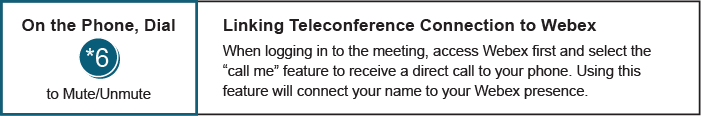 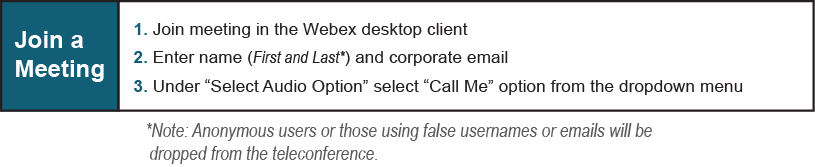 Future Meeting Dates and MaterialsFuture Meeting Dates and MaterialsFuture Meeting Dates and MaterialsMaterials Due
 to Secretary Materials PublishedDateTimeLocationMaterials Due
 to Secretary Materials PublishedDateTimeLocation5:00 p.m. EPT deadline*5:00 p.m. EPT deadline*March 69 a.m.WebEx / Conference & Training CenterFebruary 23February 28April 39 a.m.WebEx / Conference & Training CenterMarch 22March 27May 19 a.m.WebEx OnlyApril 19April 24June 59 a.m.WebEx / Conference & Training CenterMay 24May 29July 109 a.m.WebEx / Conference & Training CenterJune 28July 3August 79 a.m.WebEx / Conference & Training CenterJuly 26July 31September 119 a.m.WebEx / Conference & Training CenterAugust 30September 4October 99 a.m.WebEx / Conference & Training CenterSeptember 27October 2November 79 a.m.WebEx / Conference & Training CenterOctober 26October 31December 49 a.m.WebEx / Conference & Training CenterNovember 22November 27